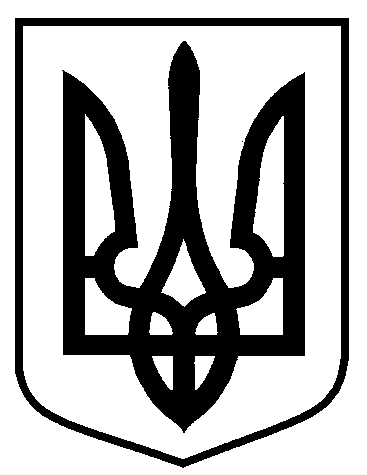 Сумська міська радаВиконавчий комітетРІШЕННЯвід               №	З метою врегулювання відносин, що виникають у сфері розміщення зовнішньої реклами на території Сумської міської об’єднаної територіальної громади, в частині порядку сплати за тимчасове користування місцями, що знаходяться в комунальній власності, для користування такими місцями, відповідно до законів України «Про ціни і ціноутворення», «Про благоустрій населених пунктів», Типових правил розміщення зовнішньої реклами, затверджених постановою Кабінету Міністрів України від 29.12.2003 № 2067 (зі змінами), Комплексної схеми розміщення рекламних засобів із зонуванням території м. Суми, затвердженої рішенням виконавчого комітету Сумської міської ради від 30.05.2017 № 285, керуючись ст. 40 закону України «Про місцеве самоврядування в Україні», виконавчий комітет Сумської міської радиВИРІШИВ:Затвердити Порядок плати за тимчасове користування місцями, які перебувають у комунальній власності Сумської міської об’єднаної територіальної громади, для розташування рекламних засобів, що є додатком  до цього рішення.Вважати таким, що втратив чинність, додаток 2 до рішення Виконавчого комітету Сумської міської ради від 17.12.2013 № 650 «Про затвердження Правил розміщення  зовнішньої реклами на території міста Суми», змінивши нумерацію додатків 3-5 на 2-4 відповідно. Управлінню архітектури та містобудування Сумської міської ради (Кривцов А.В.) впродовж 3 (трьох) місяців з моменту набрання чинності даним рішенням забезпечити укладання договорів тимчасового користування місцем (місцями), що перебувають у комунальній власності, для розташування рекламних засобів  з розповсюджувачами зовнішньої реклами з урахуванням додатку до цього рішення.Рішення набирає чинності з моменту його оприлюднення в офіційному віснику Сумської міської ради та на офіційному сайті Сумської міської ради в мережі Інтернет.5.  Департаменту комунікацій та інформаційної політики Сумської міської ради (Кохан А.І.) забезпечити оприлюднення даного рішення в друкованому засобі масової інформації відповідно до чинного законодавства.Контроль виконання цього рішення покласти на першого заступника міського голови Войтенка В.В.Міський голова                                                                                О.М. ЛисенкоКривцов 700-103Розіслати: Кривцову А.В.Про впровадження Порядку плати за тимчасове користування місцями, які перебувають у комунальній власності, для розташування рекламних засобів